ГРАЙВОРОНСКАЯ ТЕРРИТОРИАЛЬНАЯ ИЗБИРАТЕЛЬНАЯ КОМИССИИ ПОСТАНОВЛЕНИЕНа основании Положения о наградах и поощрениях Избирательной комиссии Белгородской области, утвержденного постановлением Избирательной комиссии Белгородской области от 02 ноября 2016 года № 230/1685, рассмотрев предложения по поощрению членов участковых избирательных комиссий Грайворонского городского округа наградами Избирательной комиссии Белгородской области, Грайворонская территориальная избирательная комиссия постановляет:1. За большой вклад в подготовку и проведение выборов в органы государственной власти Российской Федерации и Белгородской области, органы местного самоуправления, обеспечение избирательных прав граждан и в связи с юбилейными датами ходатайствовать о награждении Почетной грамотой Избирательной комиссии Белгородской области:
Трофименко Ивана Ивановича, члена участковой избирательной комиссии № 494;
Топориной Людмилы Михайловны, заместителя председателя участковой избирательной комиссии № 494;Навиной Екатерины Николаевны, члена участковой избирательной комиссии № 505;
Тормозовой Ольги Викторовны, председателя участковой избирательной комиссии № 490;
	2. За значительный вклад в подготовку и проведение выборов в органы государственной власти Российской Федерации и Белгородской области, органы местного самоуправления, обеспечение избирательных прав граждан и в связи с юбилейными датами ходатайствовать о поощрении Благодарностью Избирательной комиссии Белгородской области:
Кравченко Елены Ивановны, секретаря участковой избирательной комиссии № 513;
Мовчан Натальи Николаевны, председателя участковой избирательной комиссии № 511;
Михайловой Татьяны Владимировны, члена участковой избирательной комиссии № 499
Ткаченко Олега Владимировича, члена участковой избирательной комиссии № 486;
Брус Дмитрия Юрьевича, члена участковой избирательной комиссии № 486;
Мозговой Валентины Михайловны, председатель участковой избирательной комиссии № 495;
Войтюк Татьяны Николаевны, заместителя председателя участковой избирательной комиссии № 484;
Голубовой Светланы Сергеевны, члена участковой избирательной комиссии № 484;
Гоц Татьяны Николаевны, члена участковой избирательной комиссии № 497 Острожной Виктории Дмитриевны, секретаря участковой избирательной комиссии № 489;
Горбачевой Елены Георгиевны, члена участковой избирательной комиссии № 513;
Ваниной Анжелы Михайловны, председателя участковой избирательной комиссии № 517;
Никитиной Виктории Юрьевны, члена участковой избирательной комиссии №511;
Гребенюк Ирины Владимировны, члена участковой избирательной комиссии № 518;
	3. Разместить настоящее постановление на странице территориальной избирательной комиссии на официальном сайте Избирательной комиссии Белгородской области в информационно-телекоммуникационной сети «Интернет».4. Контроль за исполнением настоящего постановления возложить на председателя Грайворонской территориальной избирательной комиссии С.В. Краснокутского.Председатель Грайворонской территориальной       избирательной комиссии                                            С.В. Краснокутский 	Секретарь Грайворонской территориальной       избирательной комиссии                                            Л.А. Угольникова29  сентября 2022 года№ 6/24 -1О предложениях по поощрению членов участковых избирательных комиссий наградами Избирательной комиссии Белгородской области 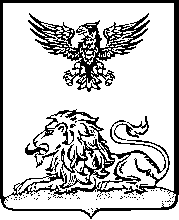 